Об окончании отопительного периода 2018-2019 годов на территории  В соответствии с Постановлением Правительства Российской Федерации от 06.05.2011 №354 «О предоставлении коммунальных услуг собственникам и пользователям помещений в многоквартирных домах и жилых домов», Постановлением Администрации Ирбейского района Красноярского края от 14.05.2019г. №394-пг, руководствуясь статьей 46 Устава Благовещенского сельсовета, ПОСТАНОВЛЯЮ:1. Завершить отопительный период на территории Благовещенского сельсовета Ирбейского района в учреждениях: Благовещенский сельсовет, Благовещенский СК, Благовещенская библиотека, Агульский СК, Агульская библиотека, Стрелковский СК, Стрелковская библиотека с 20.05.2019г.2. Довести данную информацию до руководителей учреждений. 3. Контроль за исполнением настоящего Постановления оставляю за собой4. Постановление вступает в силу после официального опубликования в печатном издании администрации Благовещенского сельсовета в газете «Вестник Благовещенского сельсовета». Глава сельсовета                                                                  Д.Л.Гуменко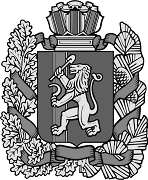 